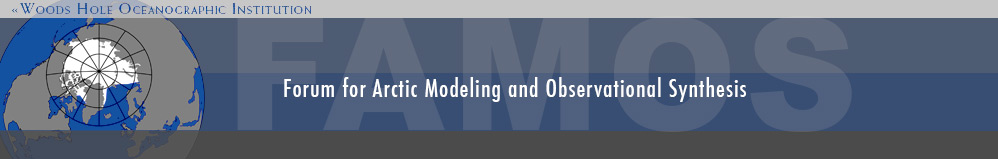 2nd FAMOS workshopAGENDATuesday, October 22, 2013FAMOS School for young scientistsRedfield auditorium on Water Street in Woods Hole8:15     8:30      Coffee8:30	9:00 	Mike Steele: Introduction (welcome, FAMOS workshop school major goals and tasks, school agenda) 09:00	10:00	Amala Mahadevan (Woods Hole Oceanographic Institution, USA): “Submesoscale processes, biophysical interactions, and the Arctic”10:00	10:30	Coffee break10:30	11:30	Michael Karcher (Alfred Wegener Institute, Germany): “Atlantic Water circulation in the Arctic Ocean”11:30	12:30	Ron Kwok (Jet Propulsion Laboratory, USA): “Arctic sea ice deformation, thickness, and large-scale mass balance”12:30	14:00	Lunch14:00	15:00	Outreach discussion15:00	16:00	John Marshall (MIT, USA): “Building and removing stratification in the Arctic Ocean”16:00   17:00   Marika Holland (NCAR, USA): “Using coupled climate models to investigate the predictability of sea ice”18:15   		Ferry from Woods Hole to Vineyard Haven, arrival 19:0021:30		Departure from Vineyard Haven back to Woods Hole, arrival 12:15 pmWednesday, October 23, 2013Redfield auditorium on Water Street in Woods Hole8:15     8:30      Coffee8:30     9:00    Andrey Proshutinsky: Introduction (welcome and workshop major goals and tasks)
SESSION 1:    Sea ice highlights session (Conveners: Don Perovich and Andrey Proshutinsky)09:00 – 09:15 Don Perovich (CRREL, USA): “2012 and 2013 sea ice conditions and results of 2012 sea ice outlook”09:15 – 09:30 Rick Allard et al. (NRL, USA): “An Assessment of the Navy's Sea Ice Outlook Predictions for 2013”09:30-09:45 Daniel L. Feltham et al.  (University of Reading, UK): “The changing Arctic sea ice cover: challenges to understanding and models”09:45– 10:00 Sinead L. Farrell et al. (University of Maryland, USA): “An update on Arctic sea ice thickness conditions from airborne and satellite altimetry “10:00 – 10:15 Coffee breakSESSION 2:    Sea ice modeling and observations (Conveners: Torge Martin and Andrew Roberts)10:15 – 10:30 Andrew Roberts (Naval Postgraduate School, Monterey, California, USA): “Sea Ice Dynamics Scaling in the Regional Arctic System Model”10:30 – 10:45 Torge Martin et al. (University of Washington, USA): “Trends in momentum transfer into the Arctic Ocean and the role of optimum ice concentration”10:45 – 11:00 Bruno Tremblay (McGill University, Canada): “Lagrangian sea ice tracking technique for seasonal prediction of sea ice conditions” 11:00 – 11:15 Frederic Dupont et al. (CMC, Environment Canada): “Environment Canada 1/12th ice-ocean Arctic-Atlantic model: improving the ice”11:15 – 12:30 Discussion: How to validate and improve sea ice models and observing capabilities?  What coordinated experiments are needed?  (Moderators: Torge Martin, Andrew Roberts and Don Perovich)12:30 – 13:15 Lunch (provided)13:15 – 14:40 One-slide poster summary presentations (1 minute per presentation: please provide your slide for these presentations by October 18th, 2013)14:40 – 15:00 Moving to SWOPE center for POSTER Session)SESSION 3: Poster session (SWOPE center, see map)15:00 – 17:15 Poster session (SWOPE center)17:30 – 19:30 Reception, Redfield auditorium HallThursday, October 24, 2013Redfield auditorium on Water Street in Woods Hole8:15     8:30      CoffeeSESSION 4: Arctic Ocean dynamics and properties from observations and model results (Conveners: Yevgeny Aksenov and Michael Karcher)08:30– 08:45 Summary of “Arctic Ocean dynamics and properties from observations and model results” poster session08:45– 09:00 Golubeva Elena et al. (Institute of Computational Mathematics and Mathematical Geophysics, Novosibirsk, Russia): “Variability of the Atlantic Water properties in the Arctic Ocean: 1948-2012 model results”09:00 – 09:15 David A. Hebert  et al. (NRL, USA ):  “Assessing the U.S. Navy Coupled Ice-Ocean Model vs. Recent Arctic Observations09:15 – 09:30 Yanni Ding (Maryland University, USA): “Arctic Ocean circulation in the CMIP5 models”09:30 – 09:45 Chen Chen et al. (UMASS, Dartmouth, USA):  “The 35-year high-resolution AO-FVCOM model experiment” 09:45 – 10:00 Coffee break10:00 – 11:45 Discussion: Major challenges for simulations and understanding of the Arctic Ocean dynamics and hydrography changes. Coordinated experiments with eddy-resolving models. (Moderators: Yevgeny Aksenov and Michael Karcher)SESSION 5: ECOSYSTEM and BIOGEOCHEMICAL MODELING (Conveners: Katya Popova and Nadja Steiner)11:45 – 12:00 Summary of ecosystem and biochemical modeling poster session12:00 – 12:15 Patricia Matrai (Bigelow Laboratory for Ocean Sciences, USA): “A brief introduction to the PPARR 5 adventure: A Net Primary Production Algorithm Round Robin focused on the Arctic Ocean”12:15– 13:00 Lunch (provided)13:00 – 13:15 Jean-Éric Tremblay (University of Laval, Canada):  “What have we learned on the seasonality of nutrient dynamics and the vertical distribution of primary production in the stratified Beaufort Sea?”13:15 – 13:30 Katya Popova (Marine Systems Modelling, National Oceanography Centre,U. Southampton, UK): “Modeling Beauty contest: Arctic ecosystems in seven models competing for the next UK Earth System Model biogeochemistry”13:30 – 15:00 Discussion “Major challenges for biogeochemical modeling and observations: what is needed to improve both observing systems and models including coordinated experiments. Coordinated experiments. “(Moderators: Katya Popova and Nadja Steiner)15:00-15:15 Coffee breakSESSION 6: CLIMATE STATES, FRESHWATER and HEAT CONTENT (Conveners: Mike Steele and Mary-Louise Timmermans)15:15 – 15:30 Summary of climate states, freshwater and heat content poster session15:30 – 15:45 An T Nguyen et al.  (MIT, USA): “Progress and Assessment of the Arctic & sub-polar North Atlantic state estimate”15:45 – 16:00 Wieslaw Maslowski (NPS, USA): “Modeling Seasonal to Decadal Climate Variability using the Regional Arctic System Model”16:00 – 16:15 Benjamin Rabe (Alfred Wegener Institute, Germany): “Arctic freshwater changes and regional implications”16:15 – 16:30 Thomas Haine (The Johns Hopkins University, USA): “New synthesis of Arctic freshwater budget and fluxes”16:30 – 16:45 Claudia Cenedese (WHOI, USA): “Laboratory experiments investigating the influence of subglacial discharge on submarine melting of Greenland’s Glaciers”16:45 – 17:00 Jiayan Yang and Andrey Proshutinsky (WHOI, USA): “Dynamics of the Beaufort Gyre: A Balance between Ekman Pumping and Eddy Flux”17:00 – 18:00 Discussion: Major uncertainties in understanding of drivers of oceanic climate states and changes in freshwater and heat content. Coordinated experiments (Moderators: M-L Timmermans and Mike Steele)18:05 Bus to hotels18:45 Workshop dinner at local restaurantFriday, October 25, 2013Redfield auditorium on Water Street in Woods Hole8:15     8:30      CoffeeSESSION 7: 2013-2014 FAMOS Coordinated Experiments:  (Conveners: Andrey Proshutinsky and Sheldon Bacon)08:30 – 08:40 Popova Ekaterina (NOC Southampton, UK):  “Some ideas for FAMOS coordinated ecosystem studies Role of advection in Arctic Ocean ecosystem dynamics"08:40 – 08:50 Sheldon Bacon (NOC, Southampton, UK): “Arctic Ice and Ocean Heat and Freshwater Fluxes:  A FAMOS Model Intercomparison Project”08:50 – 09:00 Aksenov Yevgeny (NOC Southampton, UK): “Coordinated water circulation experiments”09:10 – 09:20 John Toole (Coordinated mixing experiments)09:20 – 09-30 Dmitri Dukhovskoy (Florida State University): “Coordinated Greenland freshwater flux experiment”09:30 – 09-40 Torge Martin and Andrew Roberts: “Coordinated sea iceexperiments”09:40 – 10:45 Coordinated experiments working group session10:45 – 11:20 Plenary session with reports11:20 – 11:30 Final remarks and workshop adjourn SESSION 3:   POSTERS (will be displayed from 15:00 to 17:15 in SWOPE  Center on Wednesday, October 23, 2013)A. Sea iceEdward Blanchard-Wrigglesworth (UW, USA): “Predictability of sea ice conditions”Peter Davis (University of Oxford, UK): “Spin Up of the Beaufort Gyre and the Effects of Arctic Sea Ice Cover”Dmitry Dukhovskoy et al. (Florida State University, USA): “Sea ice model evaluation: A topological approach”Daniela Flocco et al. (University of Reading, UK): “The impact of refreezing of melt ponds on Arctic sea ice thinning” Philipp Griewank (Max-Planck-Institute for Meteorology, Hamburg, Germany): “Impact of parameterizing sea-ice salinity”Giulia Castellani et al. (Alfred Wegener Institute, Germany): “Implementation of sea-ice roughness dependent drag coefficients in a coupled sea-ice-ocean model and assessment of the effects in the sea-ice drift in the Arctic.”Jary Haapala et al. (Finnish Meteorological Institute, Finland): “Small scale ice dynamics revealed by the coastal ice radar”Yukie Hata (McGill University, Canada): “In-Situ Internal Sea-Ice Stress Data from Canadian Arctic Archipelago and Modeling Anisotoropic Behavior of Sea Ice”Christophe Herbaut et al. (LOCEAN, CNRS/ Université Pierre et Maris Curie, Paris, France): “Variability of the Barents Sea winter sea ice in 1979-2011” Polona Itkin (Alfred Wegener Institute, Bremerhaven, Germany): “Sea ice running Atlantic water?”Ann  Keen et al. (Ridley Met Office, Hadley Centre, UK): “Drivers of Arctic sea ice decline in the HadGEM1 coupled model” Alexander Komarov et al. (University of Manitoba, Canada): “Detection of Wind Speed and Sea Ice Motion in the Marginal Ice Zone from RADARSAT-2 Images”Mi Ok Kwon (the Korea Maritime and Ocean University, Korea): “Numerical simulation on oceanic state and sea ice distribution of the Arctic Ocean”De Silva, Liyanarachchi Waruna Arampath (The University of Tokyo, Japan): “Numerical investigation of sea ice prediction to support ice navigation in the Northern Sea route”Einar Olason (Max-Planck Institute of Meteorology, Germany): “Dynamical modeling of Kara Sea land-fast ice”Jamie Rae ((Met Office Hadley Centre, United Kingdom,): “A sensitivity study of the sea ice simulation in the global coupled climate model, HadGEM3”Ruth, Julia M. et al. (University of Maryland, USA): "Assessment of Arctic sea ice freeboard from photon-counting laser altimetry: Pre-launch activities for NASA’s ICESat-2 Mission"Michel Tsamados (University of Reading, UK): “Impact of variable drag coefficients on Arctic sea ice and Ocean spin-up and down”WITHDRAWN: Wilbert Weijer et al. (Los Alamos National Laboratories): "The Arctic ocean/sea ice system in a high-resolution coupled climate model”.James Williams (McGill University, Canada): “Using Algebraic Multigrid to Precondition the Viscous Plastic Sea Ice Momentum Equations”Jinping Zhao (Ocean University of China, China): “Non-numerical forecasting of sea ice concentration induced by lateral melting”B. Arctic Ocean dynamics and properties from observations and model resultsEvgeny Aksenov (Southampton Oceanographic Center, UK): “Preconditioning of the Arctic outflow west of Greenland: Ocean Circulation in the Lincoln Sea”Tachanat Bhatrasataponkul (Florida State University, USA): “Pathways and transformation of Greenland's excessive freshwater in the Nordic Sea" Beth Curry (University of Washington, Applied Physics Laboratory, USA): “Davis Strait observations” Seth Danielson (IMS UAF, USA): “Circulation variability on the Bering-Chukchi shelves in response to local and remote wind forcing”Dustin Carroll (University of Oregon, USA): “Oceanic response to buoyancy, wind and tidal forcing in a Greenlandic glacial fjord”Vera Fofonova (AWI, Germany): "The simulation of circulation in the Laptev Sea shelf zone using FVCOM"Renske Gelderloos (University of Oxford, UK): “Modeling the Canadian Archipelago” Simon Higginson et al. (Bedford Institute of Oceanography, Canada): “Validation of the CONCEPTS 1/12 degree Arctic-Atlantic ice-ocean model: Water masses and transports”Pål Erik Isachsen (Norwegian Meteorological Institute, Norway): “Ocean eddy fluxes in the Arctic and their parametrization in climate Models”Jennifer Jackson (ASL Environmental Sciences, Canada): “The formation, transport, and fate of Beaufort Shelf Winter Water in the Canadian Beaufort Sea from 2009-2011” Markus Janout (AWI, Germany): “Semidiurnal tides on the Laptev Sea shelf with implications for shear and mixing” Hyunjung Lee (Korea Polar Research Institute, Korea): “Annual variability in water column structure regarding heat content and freshwater content in the Pacific sector of Arctic Ocean, last 3 years” Ho Jin Lee (the Korea Maritime and Ocean University, Korea): “Tidal mixing effect on the Arctic Sea circulation and sea ice distribution using OGCM”Zhenxia Long and William Perrie (Bedford Institute of Oceanography, Canada): “Impacts of climate change on sub-surface water temperature”Maria Luneva (NOC, UK): “Effect of mixing and ageostrophic circulations induced by tides on the multi-decadal scale on the changes in ice, temperature and salinity fields”Charlotte Marcinko (NOC, Southhampton, UK): “Characterizing horizontal variability in the Arctic Ocean”Aleksi Nummelin (Geophysical Institute, University of Bergen, Norway): “Role of the changing river runoff in the Arctic ocean stratification”Cecilia Peralta-Ferriz (Univ. of WA, USA): “Evolution of mixed layer depth in the Arctic from historic CTD data” Mike Spall (WHOI, USA): “A simple model for the halocline and Atlantic Water circulation in the Arctic”Arild Sundfjord et al.  (Norwegian Polar Institute, Tromsø, Norway): “Upper-ocean vertical fluxes in the Atlantic Water inflow region North of Svalbard”Mary-Louise Timmermans (Yale University, USA): “Pacific Summer Water in the Central Canada Basin” 21a Andrew Willmott and  Maria Luneva (NOC, UK): “Simple models for wind and boundary forced Arctic Ocean circulation”C. CLIMATE STATES, FRESHWATER and HEAT CONTENTYanni Ding et al. (University of Maryland, USA): “Seasonal Arctic heat budgets in CMIP5 models”Ayan Chaudhuri (AER, USA): : “Impact of atmospheric forcing uncertainties on Arctic state estimates” by Ayan Chaudhuri (AER, USA)”John Guthrie (Polar Science Center, Applied Physics Laboratory, University of Washington, USA): “Recent Microstructure Observations from the Eurasian Basin”Amber M. Holdsworth (University of Alberta, Canada): “The Labrador Sea as a "Vital Organ" in the Earth System”Richard Krishfield et al. (WHOI, USA): “Deterioration of perennial sea ice in the Beaufort Gyre from 2003 to 2012 and its impact on the oceanic freshwater cycle”Camille Lique (Oxford University, UK) “Vertical mixing & heat flux study” Steffen Malskær Olsen (Polar Oceanography, Danish Meteorological Institute, Denmark): “Variability of the Arctic Ocean freshwater reservoir in a coupled climate model”Per Pemberton (Stockholm University, Sweden): “Tracing sources and sinks of freshwater in a regional Arctic Ocean model”Will Perrie and Zhenxia Long (Bedford Institute of Oceanography, Canada): “Impacts of climate change on fresh water content and sea surface height in the Beaufort Sea”Gennady Platov (Institute of Computational Mathematics and Mathematical Geophysics, Novosibirsk, Russia): “On the freshwater content modeling in the Arctic basin: a sensitivity study”Andrey Proshutinsky (WHOI, USA): “Atmospheric forcing uncertainties to drive simulation of freshwater content variability”Hyodae Seo (WHOI, USA): “Dynamics of the near-surface wind response to Arctic sea ice”William Williams (Institute of Ocean Sciences, Canada): “The changes observed between 2012 and 2013 in the Beaufort Gyre and their causes”Jonathan Whitefield (University of Alaska Fairbanks, USA): "A new high-resolution forcing of Arctic river discharge"D. ECOSYSTEM and BIOGEOCHEMICAL MODELINGFilippa Fransner (Stockholm University, Sweden): “Tracing terrestrial dissolved organic carbon in the Baltic Sea - a 3D model study”WITHDRAWN: Ho Kyung Ha (Korea Polar Research Institute, Incheon, Korea): “Measurement of suspended particulate matter beneath Arctic sea ice during the summer season of rapid melting”Rubao Ji et al. (WHOI, USA): “Phenology of Sea Ice and Primary Production in the Arctic Ocean”Meibing Jin (IARC, USA): "Ocean mixing under sea ice with multi-column ocean grid in CESM and its impact on ecosystem dynamics” Valentina Malakhova and Elena Golubeva (by (Institute of Computational Mathematics and Mathematical Geophysics, Novosibirsk, Russia): “Modeling of subsea permafrost related methane emissions in the East Siberian Arctic Shelf” Molly A. Palmer (ExxonMobil Research and Engineering, USA): : “A new 1-D biogeochemical model of the Chukchi Sea, Arctic Ocean: modeling the impacts of sea ice retreat, thinning, and melt pond proliferation on the summer phytoplankton bloom”Josie Robinson (National Oceanography Centre, U. Southampton, UK): “Is the melting of Arctic sea-ice blurring the biological boundaries between ocean basins?”WITHDRAWN: Natalia Shakhov et al.  (IARC, UAF, USA): “Lateral transport of methane in the Pacific sector of the Arctic Ocean as referred from water circulation pattern"Nadja Steiner (Institute of Ocean Sciences, Fisheries and Oceans Canada, Canada):” Model intercomparisons within the SCOR WG BEPSII (Biogeochemical Exchange Processes at Sea-Ice Interfaces) - Overview and early results”Jean-Éric Tremblay (University of Laval, Canada):  : “Nutrients and biological productivity in the Arctic Ocean: an overview of major issues”